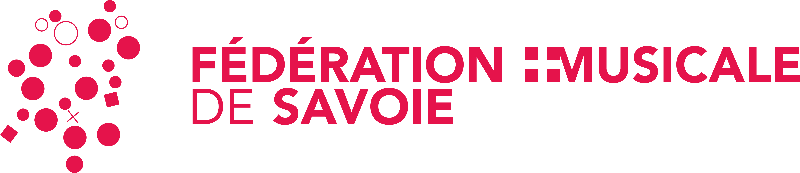 		FICHE D’IDENTIFICATION 	                          ANNEE 2024NOM DE l’ETABLISSEMENT D’ENSEIGNEMENT ARTISTIQUESiège social et lieu d’activité  Siège social (adresse)  :  ……………………………………………………………………………………………………………………………    			   …………………………………………………………………………………………………………………………Lieu et ville d’activité : ……………………………………………………………………………………………………………………………..Téléphone :   …………………………………………………………………………………………………………………………………………...E-mail :   …………………………………………………………………………………………………………………………………………………..     Site internet :  ………………………………………………………………………………………………………………………………………….ActivitésActivité :  …………………………………………………………………………………………………………………………………………………..   N° SIRET :  ………………………………………………………………………………………………...          Statut juridique : □  Associatif     -   □ Territorial    Rayonnement :     □ Communal   -   □ Intercommunal   -   □ Départemental   -   □ RégionalDate de création de l’Ecole de Musique  :  …………………………..     . Agréments :     □ Jeunesse-Education Populaire    □ Organisme de formation                            □ Autres (lesquels : ……………………………………………………………………). Nombre total d’élèves  :   …………….        dont            -  Mineurs :  ……………………..                              	                                                                              -  Majeurs :  ……………………..        Composition du BureauPrésident  :      Nom   :  ……………………………………………………………………………………………………………………………            	            Adresse :   ……………………………………………………………………………………………………………………….                                                 ………………………………………………………………………………...............................................     	            Tél fixe/portable  :   …………………………………………………………………………………………………………	            E-Mail   :   ………………………………………………………………………………………………………………………..   Secrétaire :     Nom :   ……………………………………………………………………………………………………………………………..                                 Adresse   :  ………………………………………………………………………………………………………………………..                                                                                                  …………………………………………………………………………………………………………………………..         	            Tél fixe/portable  :    ………………………………………………………………………………………………………..                                                  	            E-Mail :    ………………………………………………………………………………………………………………………….                                                                      Trésorier :      Nom   :   …………………………………………………………………………………………………………………………….                             Adresse :   …………………………………………………………………………………………………………………………                                         …………………………………………………………………………………………………………………………..                                                                                   	           Tél fixe/portable  : ……………………………………………………………………………………………………………                                                                  	           E-Mail :        ………………………………………………………………………………………………………………………                                                                      Directeur        Nom :   ……………………………………………………………………………………………………………………………..           de l’Ecole       Adresse   :   ……………………………………………………………………………………………………………………….                                             …………………………………………………………………………………………………………………………..   	           Tél fixe/portable  :   ………………………………………………………………………………………………………...                                                 	           E-Mail :          …........................................................................................................................ Nom - adresse postale & e-mail du correspondant pour l’envoi du courrier :                                              ……………………………………………………………………………………………………………………….	                                                              ……………………………………………………………………………………………………………………….	                                  	             ……………………………………………………………………………………………………………………….Informations complémentairesSouhaitez-vous que la Fédération Musicale de Savoie communique vos coordonnées ?(Essentiellement pour le site Internet de la FMS, les demandes de renseignements, etc. Ces coordonnées ne seront pas communiquées à des fins commerciales).Oui    □       -       Non    □Adhésion à d’autres organismes   :   Si oui lesquels : ………………………………………………………………………….……………………………………………………………………………………………………………………………………………………………Votre Compagnie d’assurance en 2024 :   ………………………………………………..........................................Carte d’Adhérent FMS – Année 2024 : (Avantages offerts : Bellier Musique, CGS Musique, EURL Marion-Pianos, Espace Malraux, Cinéma et Culture Maurienne, Dôme Théâtre, Mélismaa location d’instruments, Conditionsd’entrées aux concerts des sociétés adhérentes) vous sera envoyée automatiquement dès réception de votre adhésion.-----------------------  Disciplines enseignées                                          □ Eveil musical 		 □ Formation musicale  		  □ Accordéon                       □ Clarinette			 □ Flûte à bec				  □ Flûte traversière □ Cor d’harmonie        	 	 □ Hautbois 				  □ Basson □ Saxophone  			 □ Trompette 				  □ Trombone□ Tuba  			 □ Piano 				  □ Guitare  □ Guitare basse  		 □ Guitare électrique 			  □ Claviers  □ Batterie  			 □ Percussions  			  □ Percussion digitale  □ Technique vocale  		 □ Violons  				  □ Violoncelle  □ Alto  			 □ Harpe 				  □ Technique du son □ Théâtre 			 □ Orgue électronique□ Autres (préciser)  :  ………………………………………………………………………………….Pratiques d’ensembles □ Orchestre d’apprentissage				□ Orchestre cadet                         □ Orchestre junior                                      		□ Harmonie  □ Ensemble instrumental 				□ Chorale □ Chœur d’enfants					□ Ensemble de guitares                    □ Ensemble musiques actuelles 			□ Orchestre à cordes                       □ Orchestre d’accordéon             			□ Musique de chambre                □ Groupes de variétés                  			□ Musique traditionnelle            □ Danse                                         			□ Accompagnement piano           □ Ensemble de violon                  			□ Improvisation – Jazz                □ Batucada                                    			□ Ensemble de percussion          □ Big Band                             				□ Interventions en milieu scolaire                □ Ensemble de cuivres                			□ Marching Band                        □ Musique assistée par ordinateur  			□  Orchestre symphonique           □ Autres (à préciser) : ………………………………………………………………………………………………………………………